Exercises at the Kitchen Sink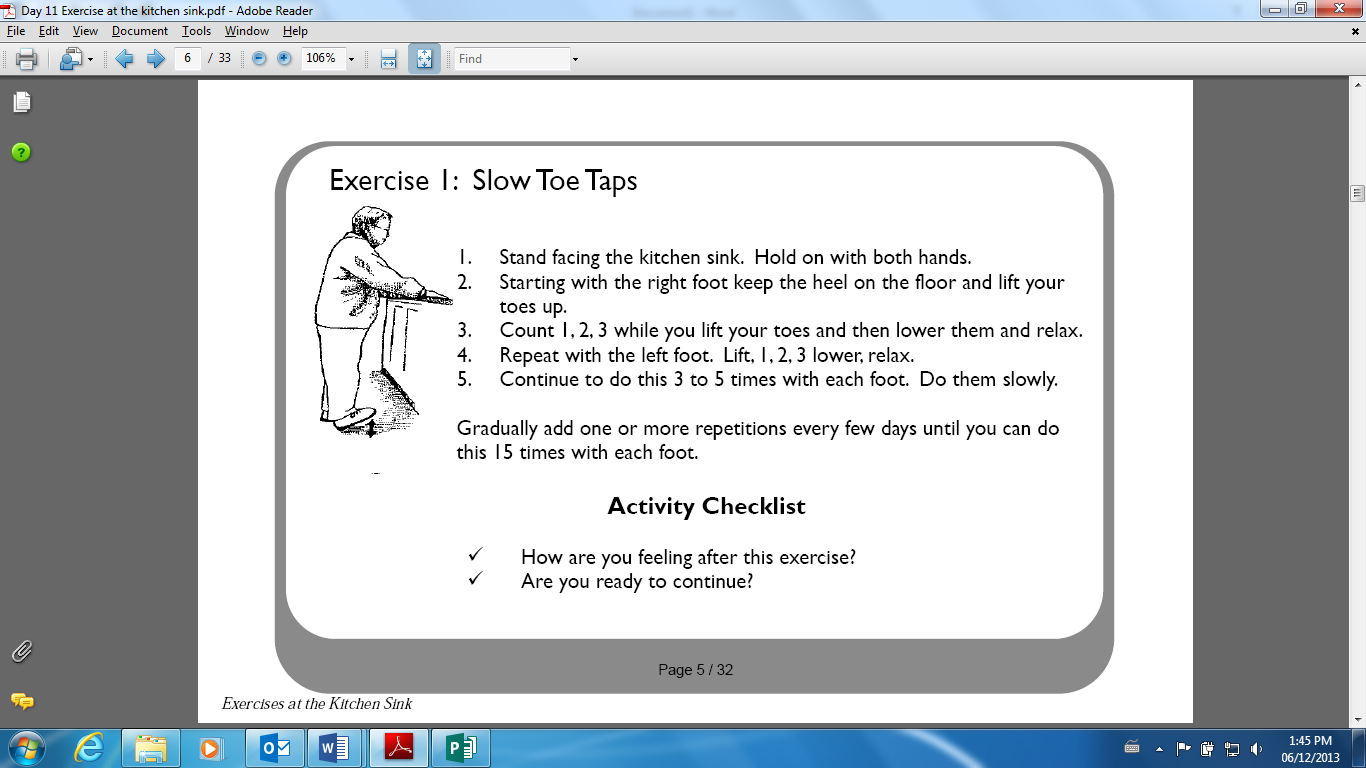 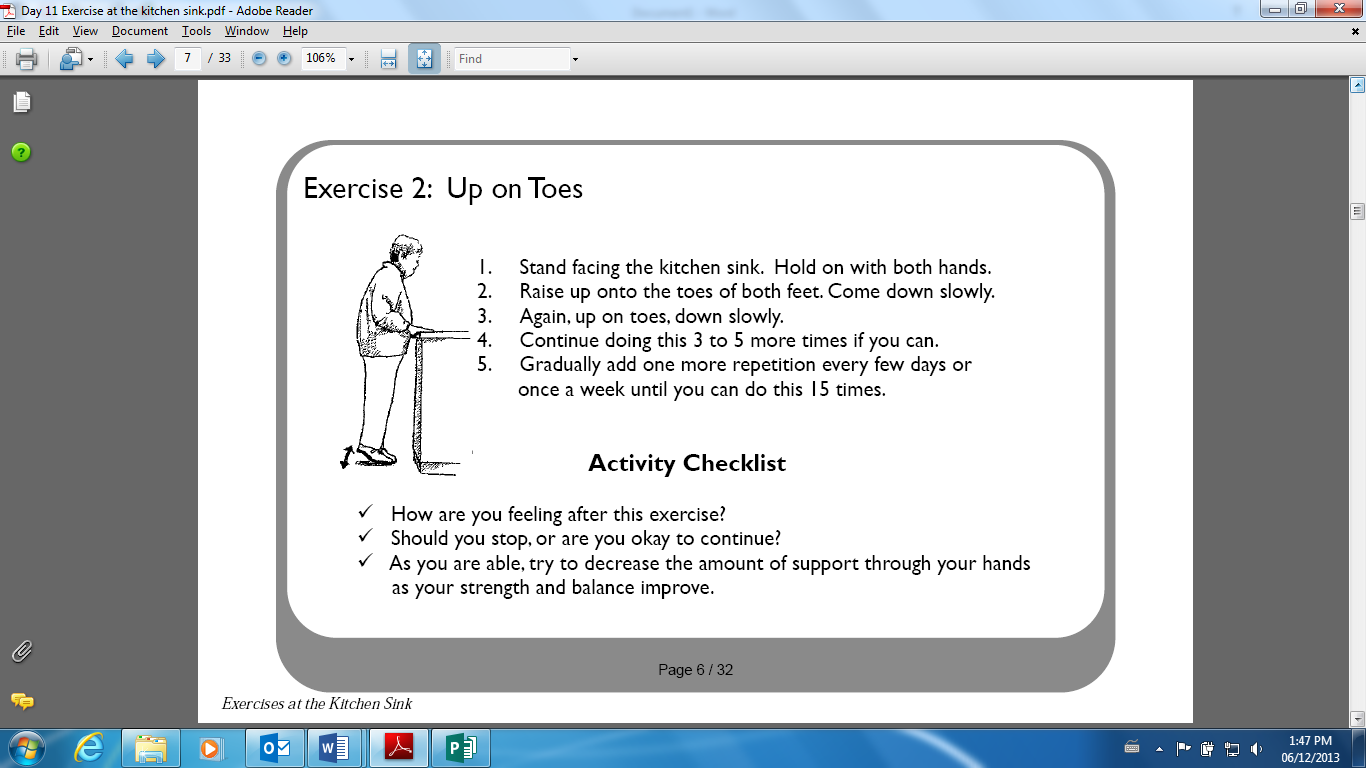 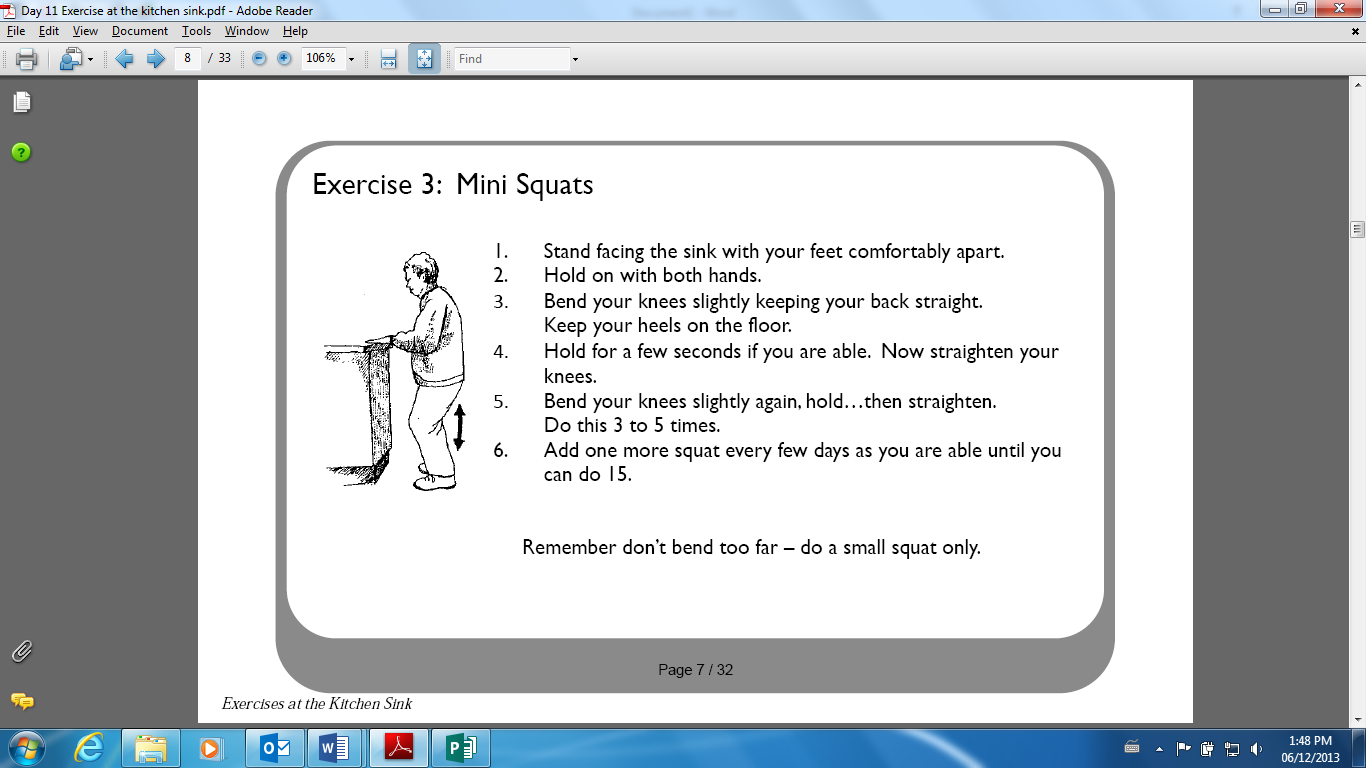 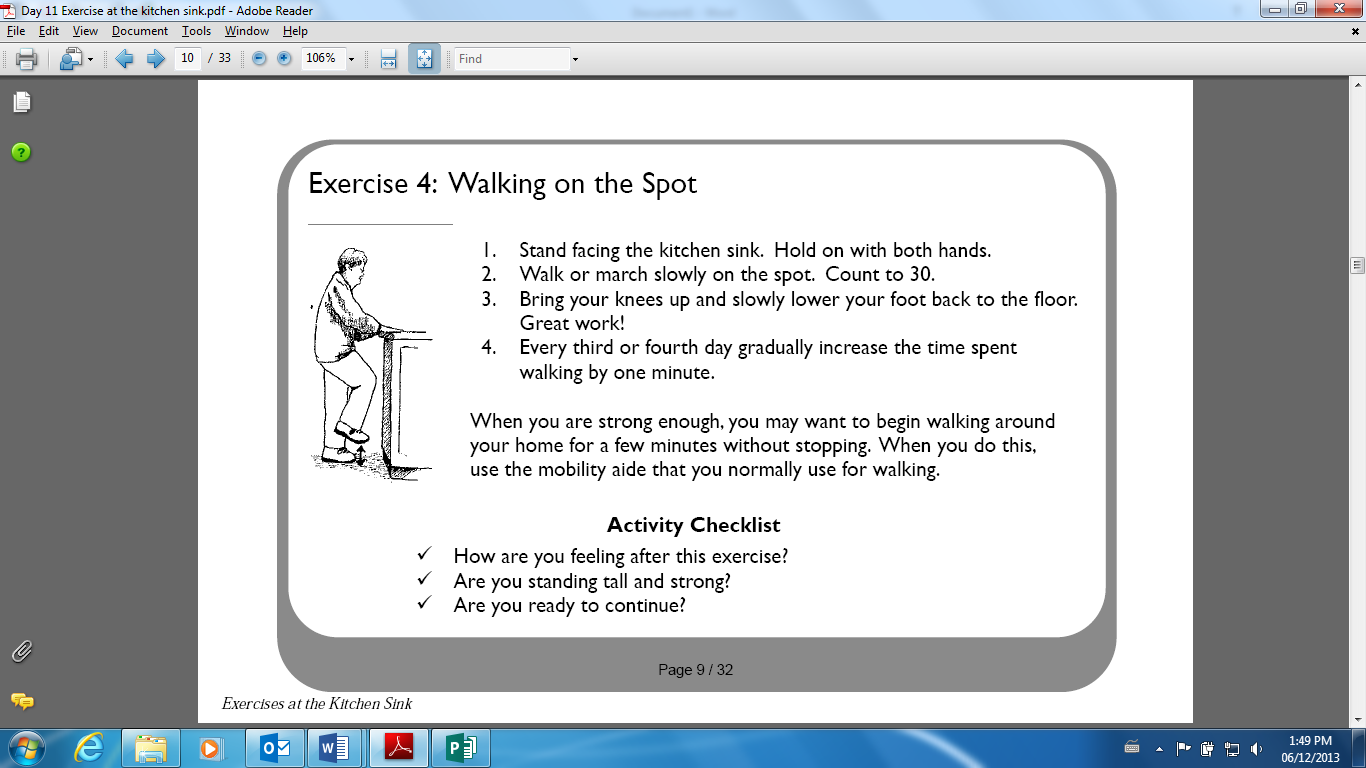 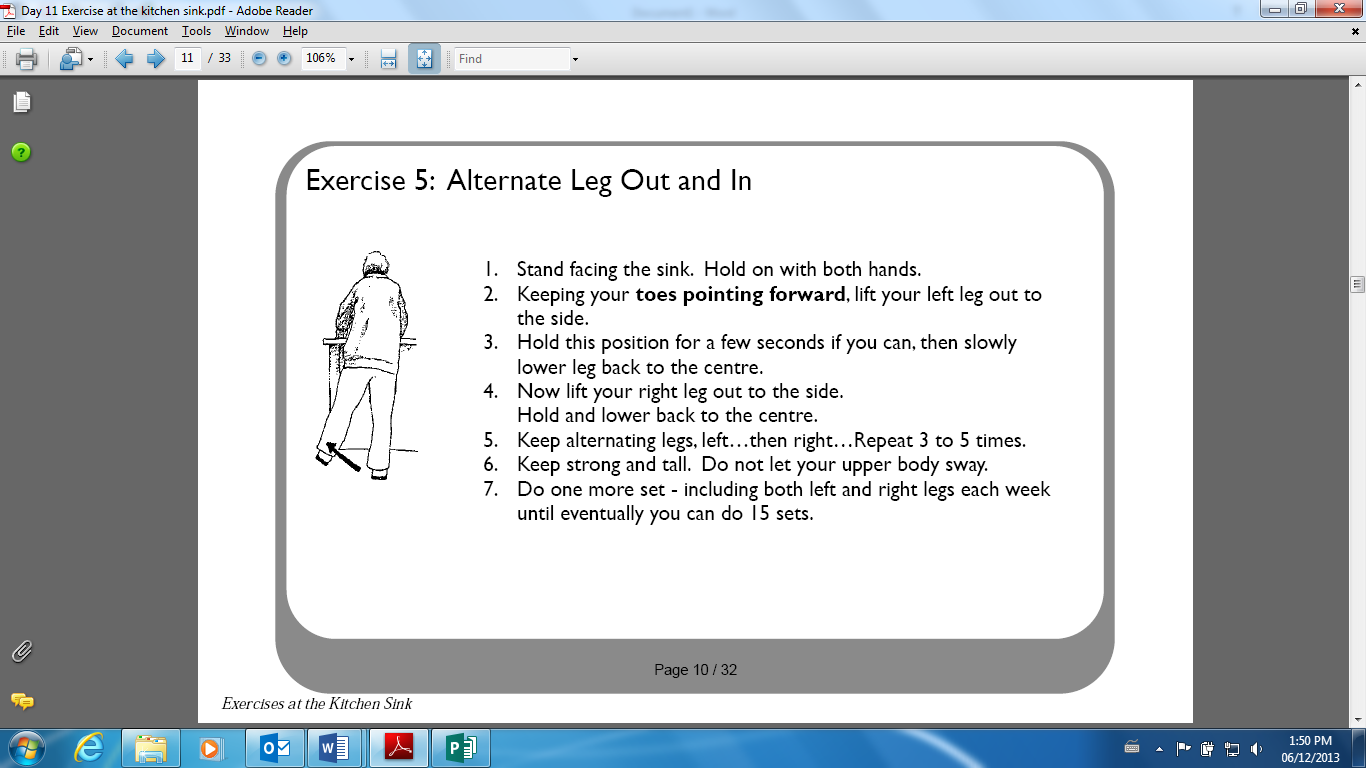 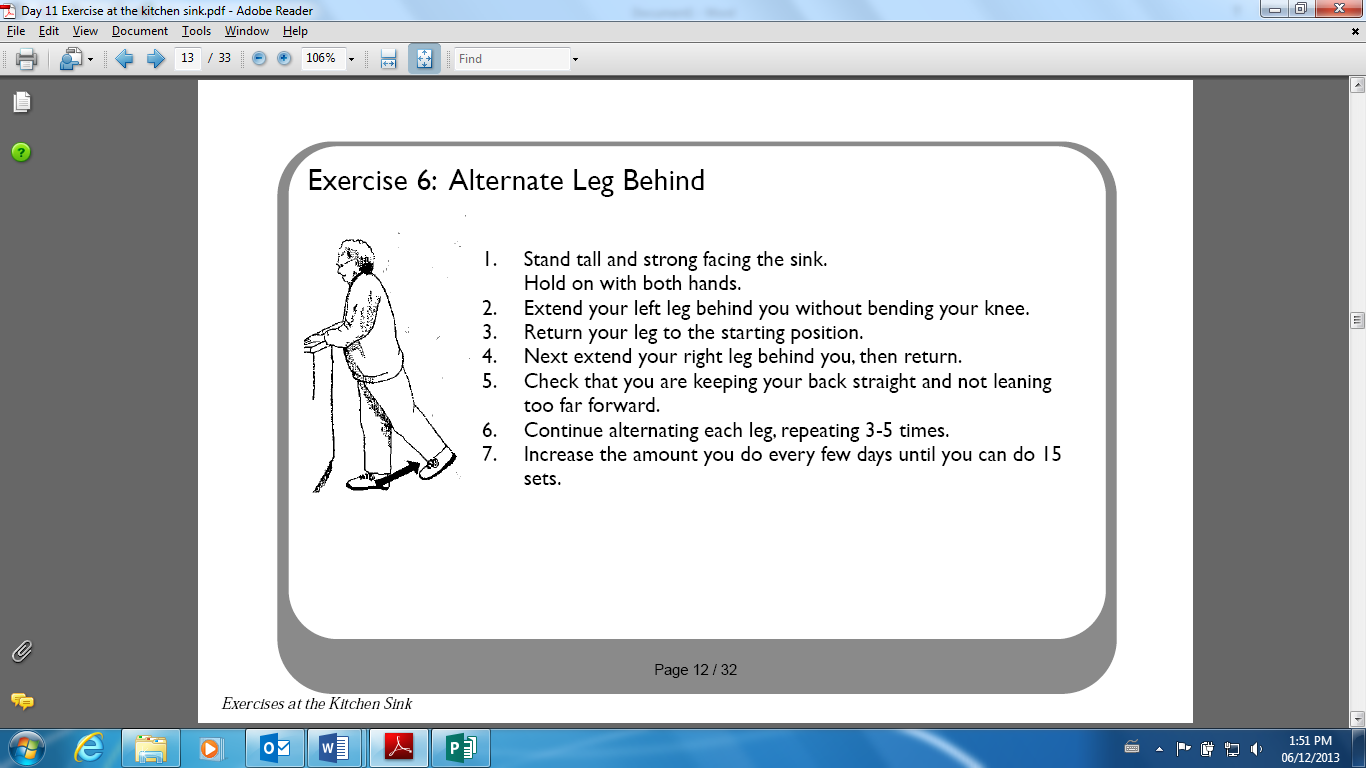 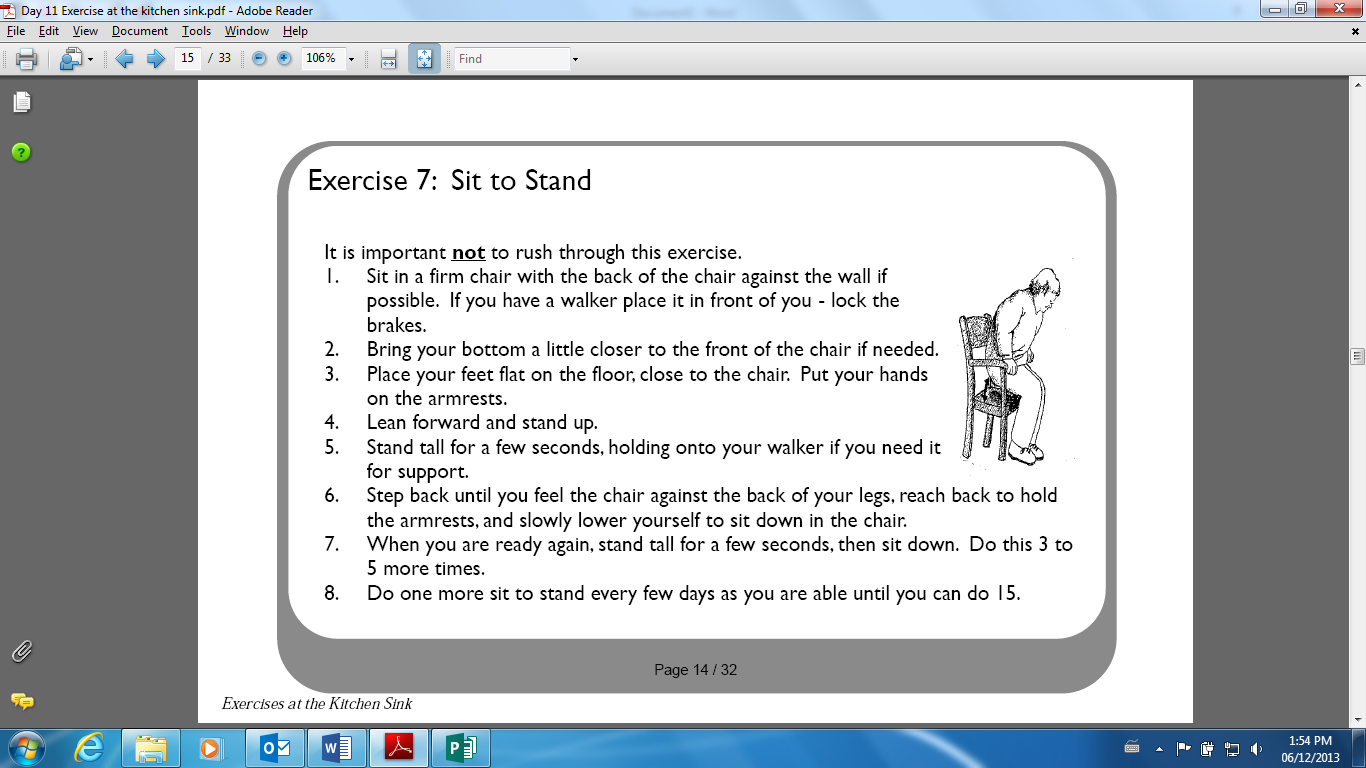 